Lunchen met TommyTomatoGroente eten was nog nooit zo leuk! Op dinsdag en donderdag kunnen onze leerlingen lunchen met een warme, vegetarische maaltijd vol groente van TommyTomato. Getest door kinderen en aangepast op hun smaakvoorkeuren. Op het menu staat volop variatie, van pasta’s tot curry’s, van Marokkaans tot Indiaas.TommyTomato maakt van groente eten een feestje, met hun kleurrijke boxen, leerzame verhaaltjes en vrolijke extra’s. Hierdoor willen zelfs moeilijke eters wel even proeven. Zo leren kinderen samen nieuwe smaken en structuren kennen. 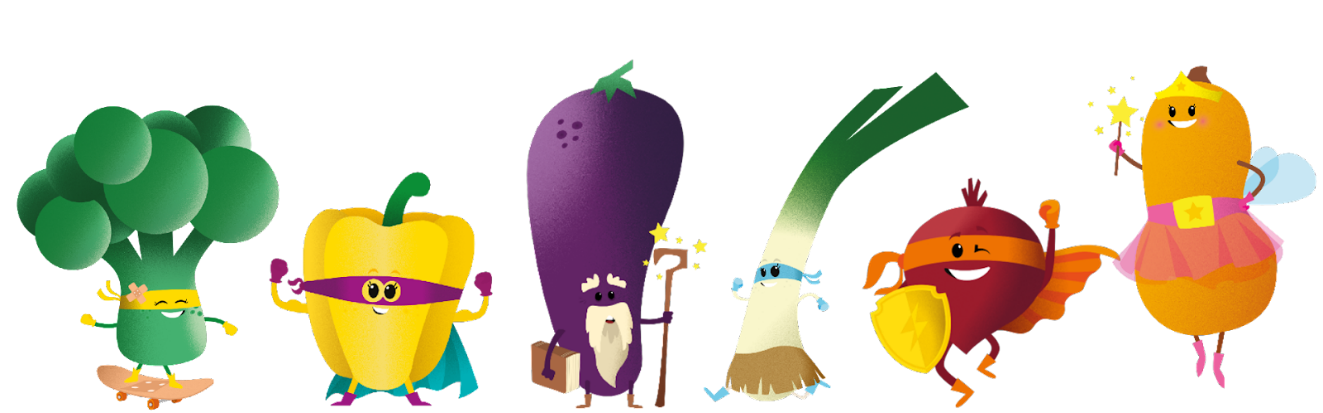 De Regenboog kiest voor TommyTomato omdat: Elke lunch zeker 60-100% van de aanbevolen dagelijkse hoeveelheid groenten voor kinderen bevat;Groente bij de lunch niet alleen gezond is, maar ook bijdraagt aan de concentratie en schoolprestaties;TommyTomato echt een feestje maakt van de lunch en alles eromheen.De lunch wordt bezorgd door Health Angels: 65-plussers die graag willen blijven werken;U kiest of uw kind meedoet en wat u betaalt.Hoe werkt het?Meld uw kind aanVia de website meldt u uw kind aan en kiest u op welke dagen uw kind mee-eet. U betaalt 4 weken vooruit en kunt op ieder moment stoppen of weer starten. In de vakantiesbetaalt u uiteraard niet.
tommytomato.nl/aanmeldenBepaal wat u betaaltKosten bedragen €3,25 per lunch voor de onderbouw (t/m groep 5) en €3,75 per lunch voor de bovenbouw (grotere portie).Kunt u het bedrag niet geheel missen? Schrijf uw kind dan in via Stichting TommyTomato. U bepaalt wat u wilt betalen en Stichting TommyTomato legt het verschil bij. tommytomato.nl/stichtingMeer weten over TommyTomato? Kijk op tommmytomato.nlVragen? Stel ze via ouders@tommytomato.nl of bel 023-205 22 92.